Publicado en Madrid el 03/08/2020 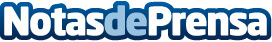 Tormo Franquicias Consulting incorpora en sus servicios el nuevo escenario post-covidLa consultora de franquicias anuncia que actualizará y revisará la situación actual de todos aquellos clientes que lo soliciten para adaptarla al nuevo escenario económicoDatos de contacto:Laura AcostaDirectora de Marketing de Tormo Franquicias Consulting911 592 558Nota de prensa publicada en: https://www.notasdeprensa.es/tormo-franquicias-consulting-incorpora-en-sus Categorias: Franquicias Emprendedores Recursos humanos http://www.notasdeprensa.es